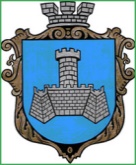 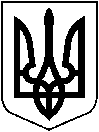 УКРАЇНАХМІЛЬНИЦЬКА МІСЬКА РАДАВІННИЦЬКОЇ ОБЛАСТІВиконавчий комітетР І Ш Е Н Н Я         від “      ” травня 2024 р                                                                           №  Про надання дозволу С Ф С на продаж 8/25 частин житлового будинку з відповідною часткою господарчих будівель і земельної ділянки,  де право користування має малолітній С  А  Ю ,   року народження           Розглянувши заяви  С  Н О , С  Ф С ,   місце проживання яких зареєстроване за адресою: Вінницька область,  м. Хмільник, вул.     , будинок  , С  Ю А , місце проживання якого зареєстроване за адресою:  Вінницька область,  м. Хмільник, вул.      , будинок   та відповідні документи про  надання дозволу на продаж 8/25 частин житлового будинку з відповідною часткою господарських будівель, які знаходяться за адресою:   м. Хмільник, вул.   та земельної ділянки кадастровий номер   право  користування  яким має малолітня   дитина  С  А Ю ,   року народження, врахувавши те, що  дитина і надалі буде мати право користування  житлом, яке належить на праві власності матері дитини С  Н О , взявши до уваги подання служби у справах дітей від 10.05.2024 р. №01-10/291, пропозицію комісії з питань захисту прав дитини 10.05.2024 р. №9/14, керуючись ст. 177 Сімейного кодексу України, Цивільним кодексом України, ст. 12 Закону України „Про основи соціального захисту бездомних осіб і безпритульних дітей”, ст. ст. 34, 59 Закону України „Про місцеве самоврядування в Україні”, виконком міської радиВИРІШИВ:1. Надати дозвіл С  Ф  С на продаж 8/25 частин житлового будинку з відповідною часткою господарських будівель, які знаходяться за адресою:   м. Хмільник, вул.   та земельної ділянки кадастровий номер   право  користування  яким має малолітня   дитина  С А  Ю ,   року народження.    2. Громадянці    С  Ф  С надати до 31.08.2024 року службі у справах дітей Хмільницької міської ради правовстановлюючі документи про дарування вищезазначеного майна для підготовки пропозицій виконавчому комітету міської ради. 3. Контроль за виконанням цього рішення  покласти  на заступника міського голови з питань діяльності виконавчих органів міської ради Сташка А.В.       Міський голова			                             Микола ЮРЧИШИН